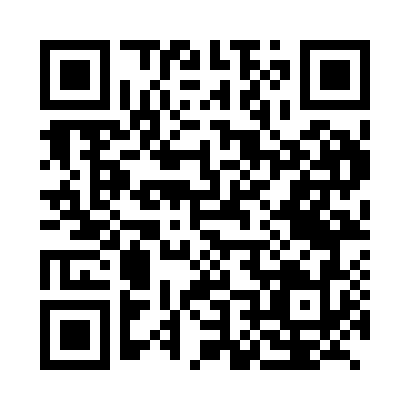 Prayer times for Beaba, CongoWed 1 May 2024 - Fri 31 May 2024High Latitude Method: NonePrayer Calculation Method: Muslim World LeagueAsar Calculation Method: ShafiPrayer times provided by https://www.salahtimes.comDateDayFajrSunriseDhuhrAsrMaghribIsha1Wed4:445:5511:573:185:587:062Thu4:445:5511:573:185:587:063Fri4:435:5511:563:185:587:054Sat4:435:5511:563:185:587:055Sun4:435:5511:563:185:587:056Mon4:435:5511:563:185:587:057Tue4:435:5511:563:185:587:058Wed4:435:5511:563:195:587:069Thu4:425:5411:563:195:587:0610Fri4:425:5411:563:195:587:0611Sat4:425:5411:563:195:587:0612Sun4:425:5411:563:195:587:0613Mon4:425:5511:563:195:577:0614Tue4:425:5511:563:195:577:0615Wed4:425:5511:563:195:577:0616Thu4:425:5511:563:195:577:0617Fri4:425:5511:563:205:577:0618Sat4:425:5511:563:205:577:0619Sun4:425:5511:563:205:587:0620Mon4:425:5511:563:205:587:0721Tue4:425:5511:563:205:587:0722Wed4:425:5511:563:205:587:0723Thu4:425:5511:563:215:587:0724Fri4:425:5511:573:215:587:0725Sat4:425:5511:573:215:587:0726Sun4:425:5511:573:215:587:0727Mon4:425:5611:573:215:587:0828Tue4:425:5611:573:215:587:0829Wed4:425:5611:573:225:587:0830Thu4:425:5611:573:225:587:0831Fri4:425:5611:573:225:597:08